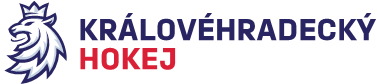 Zápis č. 15/2022-23Ze zasedání STK – dne 5. 1. 2023 v Hradci KrálovéPřítomni: J. Šťavík, P. Luštinec, L. BalášováOmluven: V. VotroubekSTK upozorňuje na níže uvedené změny v rozlosování KLM – 3.část play off. Z důvodu konání ZODM 2023 na ZS v Nové Pace a na ZS v Trutnově, nařizuje STK sehrát níže uvedená utkání v jiných termínech oproti rozlosování.Domácí utkání 1. kola 3. části hrané v Nové Pace se sehraje v sobotu 21.1.2023 od 17:00 hodin.Domácí utkání 2. kola 3. části hrané v Trutnově se sehraje v pátek 27.1.2023 od 18:30 hodin.že 2. část soutěže KLM Královéhradeckého a Pardubického kraje musí být dohrána do 15.1.2023. Zároveň STK upozorňuje na nesehrané utkání č. H0090 – Nový Bydžov – Nové Město n.M. ze dne 14.2.2022 a u.č. H0095 Česká Třebová – Nový Bydžov ze dne 21.12.2022. STK žádá kluby, by se dohodly na náhradním termínu, a to nejpozději do 10.1.2023, případně zašlou písemné sdělení, z jakého důvodu se soupeři nedohodli na náhradním termínu a z jakého důvodu nebylo utkání sehráno.3.	Změny oproti RS, hlášení času začátku utkání a oboustranně potvrzené dohody bere STK na 	vědomí dle SZ a schvaluje v systému. STK veškeré předehrávky bere na vědomí a potvrzuje      	  v SZ.  Vzhledem k rekonstrukci ZS v Novém Městě n.M. bere STK na vědomí změny ZS při    domácích utkání týmů Nového Města n.M. Změny ZS jsou rovněž vyznačeny v SZ.4.	 Schválená utkání (H)	 KLM – II. č.	0094, 0097 – 0100, 0153 – 0156 		 RLD – sk.6	 	3065, 3107	 LSŽ „A“ 	8118	LSŽ „B“	7094Příští schůze STK se bude konat dne 12.1.2023 od 10:00 hodin.Zapsala: Lucie BalášováOvěřil: J. Šťavík